NEW! Audiobooks Now Available for Download on Your iPad"The President Has Been Shot!": The Assassination of John F. Kennedy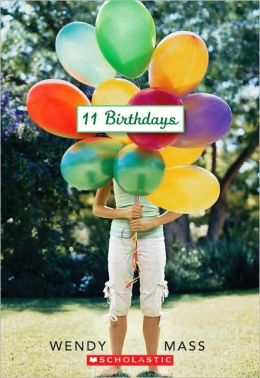 11 Birthdays: Willow Falls Series, Book 1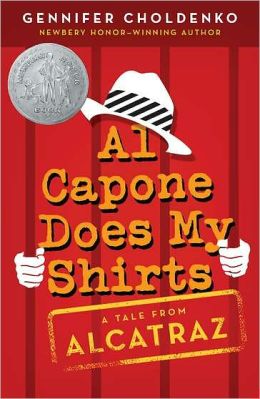 13 Gifts: Willow Falls Series, Book 3A Corner of the UniverseA Long Way from Chicago: A Novel in StoriesA Swiftly Tilting PlanetA Wind in the DoorA Wrinkle in TimeA Year Down YonderAcross Five AprilsAl Capone Does My Shirts: Tales from Alcatraz Series, Book 1Artemis Fowl: Artemis Fowl Series, Book 1Ballet Shoes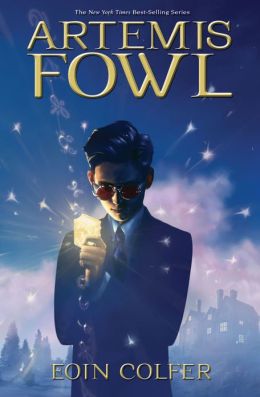 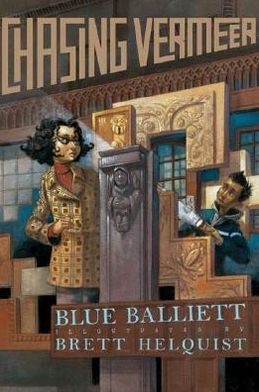 Best Friends and Drama Queens: Allie Finkle's Rules for Girls Series, Book 3Best of the Best: Baseball Great Series, Book 3Blast From the Past: Allie Finkle's Rules for Girls Series, Book 6Bomb: The Race to Build—and Steal—the World's Most Dangerous WeaponBrian's Winter: Hatchet Series, Book 3Brown Girl DreamingCatching Fire: Hunger Games Series, Book 2Chasing Lincoln's KillerChasing Vermeer: Chasing Vermeer Series, Book 1Chomp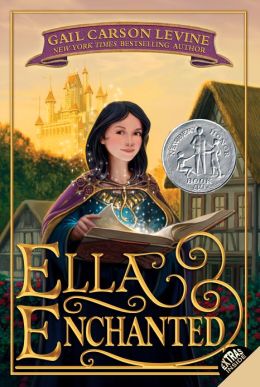 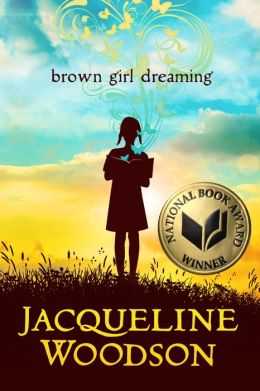 D'Aulaires' Book of Greek MythsDead End in Norvelt: Norvelt Series, Book 1Deep Zone: Football Genius Series, Book 5Ella EnchantedEnna Burning: Bayern Series, Book 2Escape!: The Story of the Great HoudiniEverything on a Waffle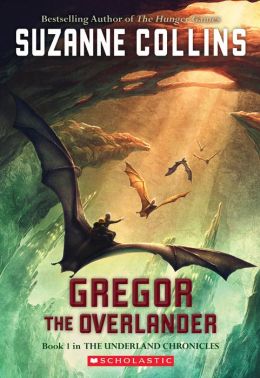 Fantasy LeagueFinally: Willow Falls Series, Book 2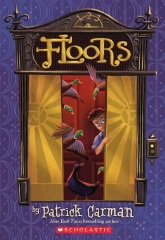 FloorsForest Born: Bayern Series, Book 4Game Changers: Game Changers Series, Book 1Gathering Blue: The Giver Quartet, Book 2Glitter Girls and the Great Fake Out: Allie Finkle's Rules for Girls Series, Book 5Gregor and the Code of Claw: The Underland Chronicles, Book 5Gregor and the Curse of the Warmbloods: The Underland Chronicles, Book 3Gregor and the Marks of Secret: The Underland Chronicles, Book 4Gregor and the Prophecy of Bane: The Underland Chronicles, Book 2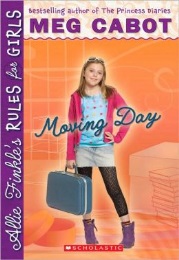 Gregor the Overlander: The Underland Chronicles, Book 1Guys Read: True Stories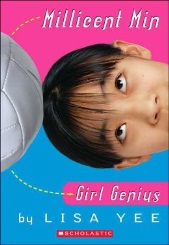 Harry Potter and the Chamber of Secrets: Harry Potter Series, Book 2Harry Potter and the Deathly Hallows: Harry Potter Series, Book 7Harry Potter and the Goblet of Fire: Harry Potter Series, Book 4Harry Potter and the Half-Blood Prince: Harry Potter Series, Book 6Harry Potter and the Order of the Phoenix: Harry Potter Series, Book 5Harry Potter and the Prisoner of Azkaban: Harry Potter Series, Book 3Harry Potter and the Sorcerer's Stone: Harry Potter Series, Book 1Hatchet: Hatchet Series, Book 1Hattie Big SkyHeavy Hitters: Game Changers Series, Book 3Here Lies the LibrarianHootInkheart: The Inkheart Trilogy, Book 1Jacob Have I Loved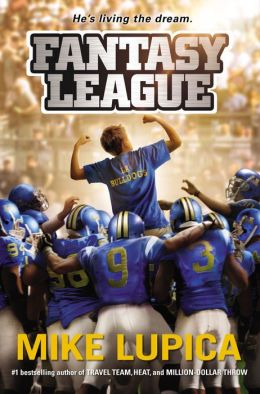 Life As We Knew It: The Last Survivors Series, Book 1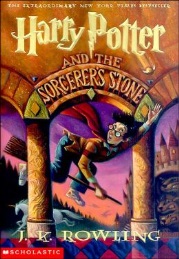 Lincoln's Grave RobbersLittle Women: Little Women Series, Book 1Maniac MageeMary PoppinsMessenger: The Giver Quartet, Book 3Millicent Min, Girl GeniusMockingjay: Hunger Games Series, Book 3Moon Over ManifestMore Adventures of the Great Brain: The Great Brain Series, Book 2Moving Day: Allie Finkle's Rules for Girls Series, Book 1Number the StarsOkay for NowOur Only May Amelia: May Amelia Series, Book 1Out of the DustPrince Caspian: The Chronicles of Narnia, Book 4Princess Academy: Princess Academy Series, Book 1Queste: Septimus Heap Series, Book 4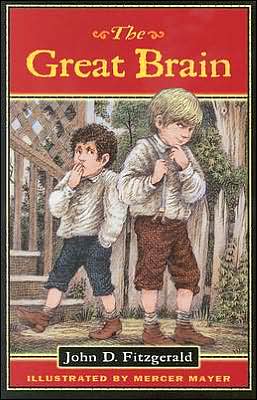 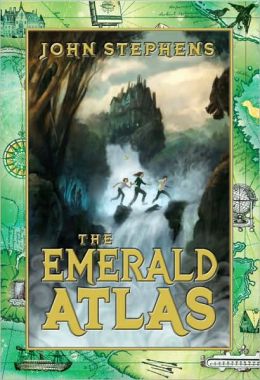 Rivals: Baseball Great Series, Book 2River Secrets: Bayern Series, Book 3ScatSon: The Giver Quartet, Book 4Stage Fright: Allie Finkle's Rules for Girls Series, Book 4Stargirl: Stargirl Series, Book 1Syren: Septimus Heap Series, Book 5The Alchemyst: The Secrets of the Immortal Nicholas Flamel Series, Book 1The Arctic Incident: Artemis Fowl Series, Book 2The Atlantis Complex: Artemis Fowl Series, Book 7The Battle of the Labyrinth: Percy Jackson and the Olympians Series, Book 4The Blood of Olympus: The Heroes of Olympus Series, Book 5The Boy on the Wooden BoxThe Bronze Bow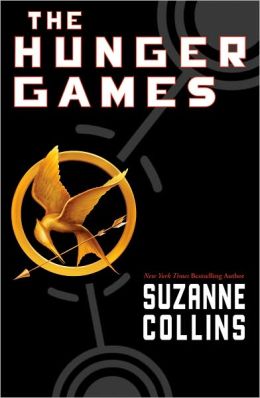 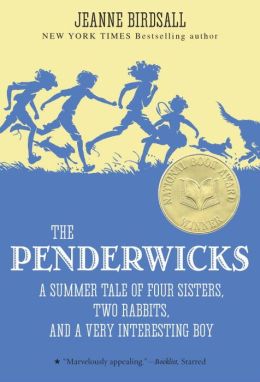 The Emerald Atlas: The Books of Beginning Series, Book 1The Enchantress: The Secrets of the Immortal Nicholas Flamel Series, Book 6The Eternity Code: Artemis Fowl Series, Book 3The Fire Chronicle: The Books of Beginning Series, Book 2The Giver: The Giver Quartet, Book 1The Goose Girl: Bayern Series, Book 1The Great Brain: The Great Brain Series, Book 1The Horse and His Boy: The Chronicles of Narnia, Book 3The House of Hades: The Heroes of Olympus Series, Book 4The Hunger Games: Hunger Games Series, Book 1The Last Battle: The Chronicles of Narnia, Book 7The Last Guardian: Artemis Fowl Series, Book 8The Last Olympian: Percy Jackson and the Olympians Series, Book 5The Last Present: Willow Falls Series, Book 4The Lightning Thief: Percy Jackson and the Olympians Series, Book 1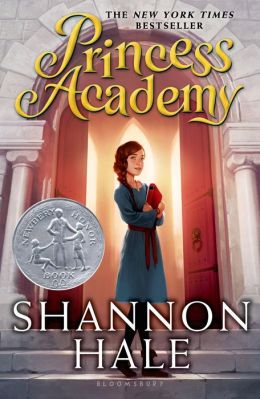 The Lion, the Witch and the Wardrobe: The Chronicles of Narnia, Book 2The Lost Colony: Artemis Fowl Series, Book 5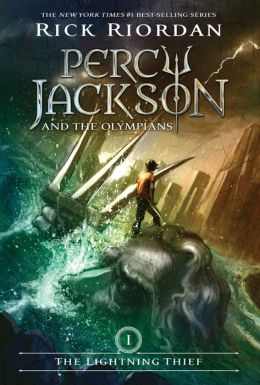 The Lost Hero: The Heroes of Olympus Series, Book 1The Magician: The Secrets of the Immortal Nicholas Flamel Series, Book 2The Magician's Nephew: The Chronicles of Narnia, Book 1The Mark of Athena: The Heroes of Olympus Series, Book 3The Necromancer: The Secrets of the Immortal Nicholas Flamel Series, Book 4The New Girl: Allie Finkle's Rules for Girls Series, Book 2The Notorious Benedict Arnold: A True Story of Adventure, Heroism & TreacheryThe Opal Deception: Artemis Fowl Series, Book 4The Penderwicks at Point Mouette: The Penderwicks Series, Book 3The Penderwicks on Gardam Street: The Penderwicks Series, Book 2The Penderwicks: The Penderwicks Series, Book 1The River: Hatchet Series, Book 2The Sea of Monsters: Percy Jackson and the Olympians Series, Book 2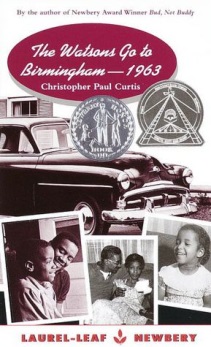 The Secret Garden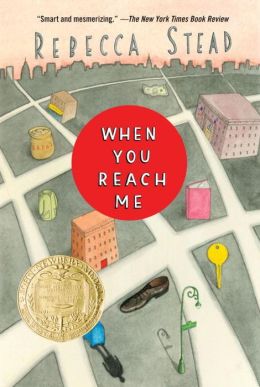 The Sign of the BeaverThe Silver Chair: The Chronicles of Narnia, Book 6The Son of Neptune: The Heroes of Olympus Series, Book 2The Sorceress: The Secrets of the Immortal Nicholas Flamel Series, Book 3The Time Paradox: Artemis Fowl Series, Book 6The Titan's Curse: Percy Jackson and the Olympians Series, Book 3The Voyage of the Dawn Treader: The Chronicles of Narnia, Book 5The Warlock: The Secrets of the Immortal Nicholas Flamel Series, Book 5The Watsons Go to Birmingham - 1963Titanic: Voices From the DisasterWar Horse: War Horse Series, Book 1When You Reach Me